Развитие механизмов финансирования безопасности школьнойобразовательной среды в Кыргызской Республике	Круглый стол			«БЕЗОПАСНОСТЬ ШКОЛЬНОЙ ОБРАЗОВАТЕЛЬНОЙ СРЕДЫ В КЫРГЫЗСКОЙ РЕСПУБЛИКЕ: МЕТОДОЛОГИЧЕСКИЕ ПОДХОДЫ».Дата проведения:  15 июня 2017 г.Место проведения: г. Бишкек, большой зал Министерства образования и науки КР12.30 – 13.00	Регистрация участников13.00 – 13.30	Открытие, приветствие:Кудайбердиева Г.К., Министр образования и науки КР д-р Кунце Т., Региональный уполномоченный представитель Фонда им. К.Аденауэра в Центральной АзииГайзер Э, Глава отдела  Индии и Центральной Азии  Фонда им. К.Аденауэра13.30 – 14.00	Проект «Развитие механизмов финансирования безопасности школьной образовательной среды в Кыргызской Республике» 	Ветцель Б., менеджер проекта, Фонд им. К. Аденауэра14.00 – 14.30	«Безопасность школьной образовательной среды в КР: рамки, понятия, нормы»	Марченко Л., Советник Министра Образования КР	Пак З., главный специалист УДШВО МОН КР14.30 – 16.00	«Вопросы организации безопасной образовательной среды: опыт, уроки, рекомендации программ и проектов»UNICEF, UNESCO, WB, ADB, UN.WOMAN, FAO.16.00 – 17.00	«Примеры и практики обеспечения безопасности школьной образовательной среды в КР»                                        Мендикулова З., Консультант по санитарии и гигиенеНасырова А., ЭД «БИОМ» СШ №65Турдубекова Н., ОО «Лига защитников прав ребенка»17.00 – 17.30 	«Безопасность образовательной среды: построение модели» Байдолетов Н.Э., Зам. Директора Национального института стратегических исследований КР			Вопросы – ответы17.30 – 18.00 	Общая дискуссия. Подведение итогов круглого стола18.00                 Чай, кофе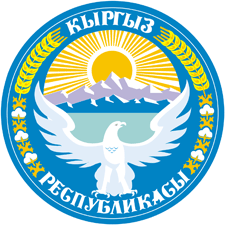 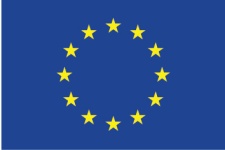 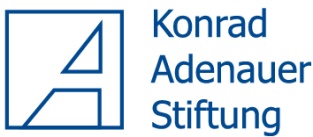 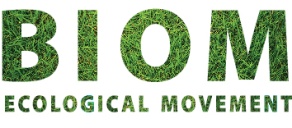 